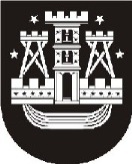 KLAIPĖDOS MIESTO SAVIVALDYBĖS ADMINISTRACIJOS DIREKTORIUSĮSAKYMASDĖL VIETOVĖS LYGMENS TERITORIJŲ PLANAVIMO DOKUMENTO KOREKTŪROS RENGIMO TIKSLŲ   Nr.  KlaipėdaVadovaudamasis Lietuvos Respublikos teritorijų planavimo įstatymo 24 straipsnio 5 dalimi ir Klaipėdos miesto savivaldybės administracijos direktoriaus 2017 m. rugsėjo 21 d. įsakymu Nr. AD1-2350 „Dėl pritarimo vietovės lygmens teritorijų planavimo dokumento koregavimo iniciatyvai“:Nustatau, kad pradedamas rengti vietovės lygmens teritorijų planavimo dokumento – teritorijos tarp Tiltų g., Turgaus a., Aukštosios ir Daržų gatvių detaliojo plano,  patvirtinto Klaipėdos miesto valdybos 2001 m. vasario 1 d. sprendimu Nr. 52, koregavimas kvartale tarp Šaltkalvių g., Turgaus a., Aukštosios g. ir Daržų g. Koregavimo tikslai – nekeičiant pagrindinės žemės naudojimo paskirties, pakeisti dalies žemės sklypų naudojimo būdą bei nepažeidžiant įstatymų ir kitų teisės aktų reikalavimų, aukštesnio lygmens kompleksinio ar specialiojo teritorijų planavimo dokumentų sprendinių, patikslinti suplanuotos teritorijos naudojimo reglamentus kitais, neprieštaraujančiais planavimo tikslams ir uždaviniams, nustatytiems galiojančiame detaliajame plane, nustatyti papildomus suplanuotos teritorijos naudojimo reglamentus (jei jie nenustatyti), taip pat pertvarkyti esamų žemės sklypų ribas ir suformuoti naują žemės sklypą.2. Įpareigoju Urbanistikos skyrių parengti planavimo darbų programą ir teritorijų planavimo proceso inicijavimo sutarties projektą bei pateikti teritorijų planavimo dokumentų korektūros rengimo iniciatoriui UAB „Vėjų energija“.Šis įsakymas gali būti skundžiamas Klaipėdos miesto savivaldybės visuomeninei administracinių ginčų komisijai arba Klaipėdos apygardos administraciniam teismui per vieną mėnesį nuo šio įsakymo paskelbimo arba įteikimo suinteresuotai šaliai dienos.ParengėUrbanistikos skyriaus vyriausioji specialistėRenata Vilčinskaitė, tel. 21 94 092017-09-28Savivaldybės administracijos direktoriusSaulius Budinas